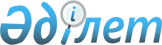 Об определении специально отведенных мест для осуществления выездной торговли с автолавок и (или) палаток (павильонов) субъектам торговой деятельности на территории Курмангазинского района
					
			Утративший силу
			
			
		
					Постановление акимата Курмангазинского района Атырауской области от 24 ноября 2017 года № 516. Зарегистрировано Департаментом юстиции Атырауской области 25 декабря 2017 года № 4008. Утратило силу постановлением акимата Курмангазинского района Атырауской области от 9 декабря 2020 года № 354 (вводится в действие по истечении десяти календарных дней после дня его первого официального опубликования)
      Сноска. Утратило силу постановлением акимата Курмангазинского района Атырауской области от 09.12.2020 № 354 (вводится в действие по истечении десяти календарных дней после дня его первого официального опубликования).
      В соответствии со статьей 37 Закона Республики Казахстан от 23 января 2001 года "О местном государственном управлении и самоуправлении в Республике Казахстан, со статьями 8, 27 Закона Республики Казахстан от 12 апреля 2004 года "О регулировании торговой деятельности", районный акимат ПОСТАНОВЛЯЕТ:
      1. Определить специально отведенные места для осуществления выездной торговли с автолавок и (или) палаток (павильонов) субъектам торговой деятельности на территории Курмангазинского района согласно приложению.
      2. Контроль за исполнением настоящего постановления возложить на заместителя акима района Бектемирова Ж.
      3. Настоящее постановление вступает в силу со дня государственной регистрации в органах юстиции и вводится в действие по истечении десяти календарных дней после дня его первого официального опубликования. Специально отведенные места для осуществления выездной торговли с автолавок и (или) палаток (павильонов) субъектам торговой деятельности на территории Курмангазинского района
      Сноска. Приложение с изменениями, внесенными постановлением акимата Курмангазинского района Атырауской области от 08.10.2018 № 308 (вводится в действие по истечении десяти календарных дней после дня его первого официального опубликования).
					© 2012. РГП на ПХВ «Институт законодательства и правовой информации Республики Казахстан» Министерства юстиции Республики Казахстан
				
      Аким района

Б. Шаяхметов

      "СОГЛАСОВАНО"
Руководитель республиканского
государственного учреждения
"Курмангазинское районное управление
охраны общественного здоровья
Департамента охраны общественного
здоровья Атырауской области Комитета
охраны общественного здоровья
Министерства здравоохранения
Республики Казахстан"
24.11.2017 год

К. Утаров

      Исполняющий обязанности руководителя
государственного учреждения "Курмангазинский
районный отдел внутренних дел"
24.11.2017 год

М. Үмбеталиев
Приложение к постановлению
Курмангазинского районного акимата
от "24" ноября 2017 года № 516
№
Специально отведенные места
Количество единиц
Количество единиц
№
Специально отведенные места
автолавок
 палаток
1
Село Акколь, западная сторона улицы "Сайпеден Құспанов"
5
2
2
Село Асан, улица "Тұрар Рысқұлов", возле магазина "Аида"
2
1
3
Село Алга, западная сторона улицы "Жұмажан Мәмбеталиев", "Мақаш әкім" и "Сибағат ата"
1
2
4
Село Балкудык, южная сторона улицы "Абай"
4
3
5
Село Бирлик, западная сторона улицы "Қаби Оқаев"
6
3
6
Село Құрманғазы, населенный пункт Самаркино, западная сторона улицы "Қыдыр ата"
10
10
7
Село Хиуаз, западная сторона улицы "Егемен Қазақстан"
4
4
8
Село Жумекен, восточная сторона улицы "Мұқат Мұсаев" 
2
2
9
Село Кудряшов, населенный пункт Жана ауыл, восточная сторона улицы "Тұңғыш"
1
-
10
Село Кудряшов, пересечение подьездной дороги и улицы "Айбын" 
2
2
11
Село Жыланды, восточная сторона улицы "Құрманғазы"
2
1
12
Село Коптогай, восточная сторона улицы "Жұмажан Мәмбеталиев"
3
1
13
Село Котяевка, южная сторона улицы "Ыбырай Алтынсарин"
3
3
14
Село Нуржау, восточная сторона улицы "Нұрарал"
4
3
15
Село Орлы, западная сторона улицы "Мұқат Мұсаев"
1
1
16
Село Сафоновка, западная сторона улицы "Жеңіс" 
5
3
17
Село Суюндук, южная сторона улицы "Айтқали Таңатаров"
5
2
18
Село Шортанбай, восточная сторона улицы "Әбу Сәрсенбаев"
5
3